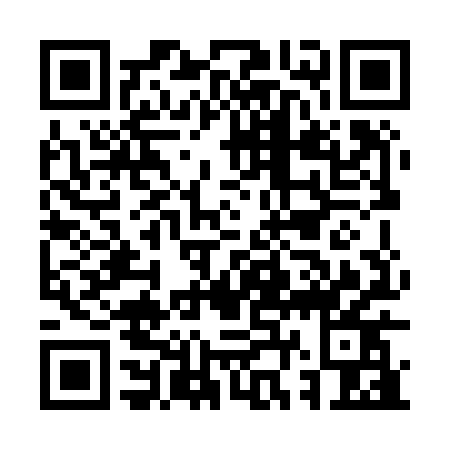 Ramadan times for Williamstown, AustraliaMon 11 Mar 2024 - Wed 10 Apr 2024High Latitude Method: NonePrayer Calculation Method: Muslim World LeagueAsar Calculation Method: ShafiPrayer times provided by https://www.salahtimes.comDateDayFajrSuhurSunriseDhuhrAsrIftarMaghribIsha11Mon5:455:457:101:244:567:387:388:5812Tue5:465:467:111:244:567:377:378:5713Wed5:475:477:121:244:557:357:358:5514Thu5:485:487:131:244:547:347:348:5415Fri5:495:497:141:234:537:337:338:5216Sat5:505:507:141:234:527:317:318:5117Sun5:515:517:151:234:527:307:308:4918Mon5:525:527:161:224:517:287:288:4819Tue5:525:527:171:224:507:277:278:4620Wed5:535:537:181:224:497:267:268:4521Thu5:545:547:181:224:487:247:248:4322Fri5:555:557:191:214:477:237:238:4223Sat5:565:567:201:214:467:217:218:4024Sun5:575:577:211:214:457:207:208:3925Mon5:585:587:221:204:447:197:198:3826Tue5:595:597:221:204:447:177:178:3627Wed5:595:597:231:204:437:167:168:3528Thu6:006:007:241:204:427:157:158:3329Fri6:016:017:251:194:417:137:138:3230Sat6:026:027:261:194:407:127:128:3131Sun6:036:037:261:194:397:107:108:291Mon6:036:037:271:184:387:097:098:282Tue6:046:047:281:184:377:087:088:263Wed6:056:057:291:184:367:067:068:254Thu6:066:067:291:174:357:057:058:245Fri6:066:067:301:174:347:047:048:226Sat6:076:077:311:174:337:027:028:217Sun5:085:086:3212:173:326:016:017:208Mon5:095:096:3212:163:316:006:007:189Tue5:095:096:3312:163:305:585:587:1710Wed5:105:106:3412:163:295:575:577:16